12 équipes – 3 poules de 4Les 2 premiers de la poule A qualifiés directement pour les demi finales.Les 2éme et 3éme de la poule A et les 3 premiers des poules B et C en quart de finale.Les 4éme des poules B et C éliminés. Les vainqueurs des quarts se rencontrent en barrage.Les perdants des quarts se rencontrent en parties de barrage de classements.Les vainqueurs des barrages rencontrent en demi les 2 premiers des poules A et B.Les perdants des barrages rencontrent les vainqueurs des parties de barrages de classements pour établir le classement en vue de la qualification pour le championnat de France.Le champion jouera en nationale A.Les six suivants seront classés de 1 à 6 pour établir les places pour la nationale BLes derniers des poules B et C font perdre une place en 1er série à leur comité.Classement 2023Places perdues pour le Gers et le Lot et GaronnePlaces gagnées pour les finalistes 2éme série Lot et Garonne et Hautes PyrénéesNombre de places par comité pour 2024Hautes Pyrénées	3Gers			3Lot et Garonne	2Haute Garonne	4Poule APoule BPoule COrdre des parties   J1 2 c 3 – 1 c 4 ;  J2 3 c 1 – 2 c 4 ;  J3 1 c 2 – 4 c 3Le club 1er nommé convoque son adversaire au plus tard le mercredi qui précède la rencontre
programmée. La convocation doit préciser la date, l'heure et le lieu de la partie.
Si un accord ne peut être trouvé avec l'équipe adverse, le club 1er nommé programmera la partie le dimanche entre 10h00 et 18h00 (art 225.201.0 du règlement général de la FFPB).RESULTATS
Dès les parties de poule et jusqu'à la finale incluse le club 1er nommé informe du résultat à l’organisateur par SMS au 06 70 24 86 74. Le dernier délai est fixé au lundi (avant 13H00) qui suit la date prévue de la rencontre.Les résultats et les classements seront transmis par mail à vos adresses personnelles. 
POULE APOULE BPOULE CCLASSEMENTSQuarts de finaleBarrageBarrage classement Demi finale Partie de classement, 9ème 10ème  places Partie de classement, 7ème 8ème  places Partie de classement, 5ème 6ème  places Partie de classement, 3ème 4ème  places Finale Classement final                                                                                                                                                                                                                                                                                                                                                                                                                                                                                                                                                                  col                                                                                                                                                                        $^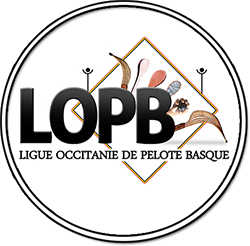 Fédération Française de Pelote BasqueCHAMPIONNAT D’OCCITANIE 2024PALETA GOMME PLACE LIBRE1ER SERIEPOULES EQUIPESCALENDRIERSCLASSEMENTS1er Castanet 1 Haute Garonne2éme Tarbes 1 Hautes Pyrénées3éme Castanet 2 Haute Garonne4éme Luchon Haute Garonne5éme Auch 1 Gers6éme Agen Lot et Garonne7éme Auch 2 Gers8éme TCMS Haute Garonne9éme Mirande Gers10éme Tarbes 2 Hautes Pyrénées11éme Auch 3 Gers12éme Marmande Lot et GaronneEquipesEquipes1 Haute Garonne 1        Castanet 1                               Rivet - Hiquily2 Hautes Pyrénées 1     Tarbes 1     Philippe – Prudence3 Haute Garonne 2     St Toulousain    Amestoy - Tailleur4 Haute Garonne 3        TCMS    Muriel - MoustrousteguyEquipesEquipes Gers 1                         GimontThornary – Thornary2 Haute Garonne 4         Castanet 2     Martrenchard - Gouin3 Gers 2                          Auch 1Boutier – Mediamole4 Hautes Pyrénées 2       Tarbes 2     Khellouf - BorelEquipesEquipes1 Lot et Garonne 1          Agen 1    Sabaron – Vesque2 Gers  3                          Auch 2    Dupré – Erguy3 Hautes Pyrénées 3        Lafitole    Anglade – Posterle 4 Lot et Garonne 2          Agen 2    Auricane – Auvergnon		DatesEquipe 1ScoreEquipe 224marsTarbes 135 - 19St Toulousain24marsCastanet 1                           35 - 14TCMS07 avrilSt Toulousain35 - 30Castanet 1                           07 avrilTarbes 135 - 10TCMS14 avrilCastanet 1                           27 - 35Tarbes 114 avrilTCMS17 - 35St ToulousainDatesEquipe 1ScoreEquipe 224marsCastanet 221 - 35Auch 124marsGimont35 - 07Tarbes 207 avrilAuch 132 - 35Gimont07 avrilCastanet 214 - 35Tarbes 214 avrilGimont35 - 27Castanet 214 avrilTarbes 235 - 22Auch 1DatesEquipe 1ScoreEquipe 224marsAuch 222 - 35Lafitole24marsAgen 124 - 35Agen 207 avrilLafitole35 - 15Agen 107 avrilAuch 225 - 35Agen 214 avrilAgen 123 - 35Auch 214 avrilAgen 221 - 35LafitolePoule APoule AEquipesJouéesJouéesVictoiresVictoiresDéfaitesDéfaitesPourPourContreContreDifférenceDifférence1Tarbes 13333001051055656+49+492St Toulouisain33221189898282+07+073Castanet 133112292928484+08+084TCMS3300334141105105-64-64Poule BPoule BPoule BEquipesEquipesJouéesJouéesVictoiresVictoiresDéfaitesDéfaitesPourPourContreContreDifférenceDifférence1GimontGimont3333001051056666+39+392Tarbes 2Tarbes 233221177777171+06+063Auch 1Auch 133112289899191       -02       -024Castanet 2Castanet 23300336262105105-43-43EquipesEquipesJouéesJouéesVictoiresVictoiresDéfaitesDéfaitesPourPourContreContreDifférenceDifférence1LafitoleLafitole3333001051055858+47+472Agen 2Agen 233221191918484+07+073Auch 2Auch 233112282829393-11-114Agen 1Agen 13300336262105105-43-43Dates Equipe 1Score Equipe 2Lieu Heure 21 avrilR 13emeA      Castanet 135 - 213eme B      Auch 121 avrilR 24emeA      TCMS23 - 353éme C     Auch 221 avrilR 31er B         Gimont35 - 322éme C        Agen 221 avrilR 41 er rC        Lafitole35 - 252éme B   Tarbes 2Dates Equipe 1Score Equipe 2Lieu Heure 28 avrilR 5Vainqueur R1 Castanet 1Vainqueur R3  GimontArgoulets15h28 avril R 6Vainqueur R2    Auch 2Vainqueur R 4 LafitoleMirande 15hDates Equipe 1Score Equipe 2Lieu Heure 28 avrilR 7Perdant R 1  Auch 1Perdant R 3  Agen 2Condom15h28 avrilR 8Perdant R 2  TCMSPerdant R 4 Tarbes 2Auch15hDates Equipe 1Score Equipe 2Lieu Heure 05maiR 91er A         Tarbes 1vR6      Castanet05 maiR 10     St ToulouisainvR5      CastanetDates Equipe 1Score Equipe 2Lieu Heure 12 maiPerdant R 7Perdan R 8  Castanet10hDates Equipe 1Score Equipe 2Lieu Heure 12 maiVainqueur R 7Vainqueur R 8  Castanet11hDates Equipe 1Score Equipe 2Lieu Heure 12 maiPerdant R 5      Perdant R 6     Castanet14hDates Equipe 1Score Equipe 2Lieu Heure 12 maiPerdant  R 9       Perdant  R 10            Castanet15hDates Equipe 1Score Equipe 2Lieu Heure 12 maiVainqueur R 9    Vainqueur R 10          Castanet16h1Nationnale A2Nationnale A2Nationnale B3Nationnale B4Nationnale B5Nationnale B6Nationnale B7Nationnale B